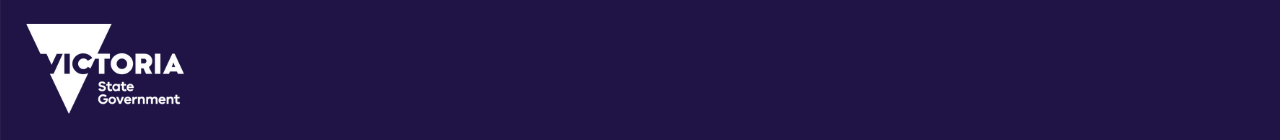 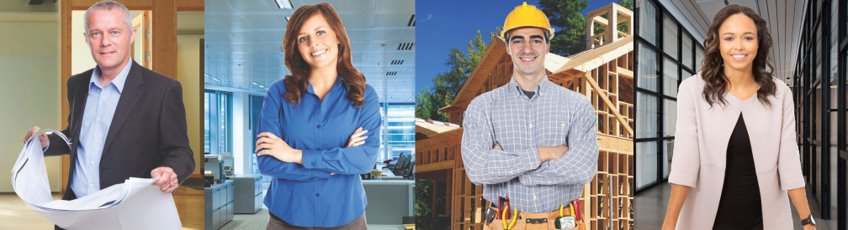 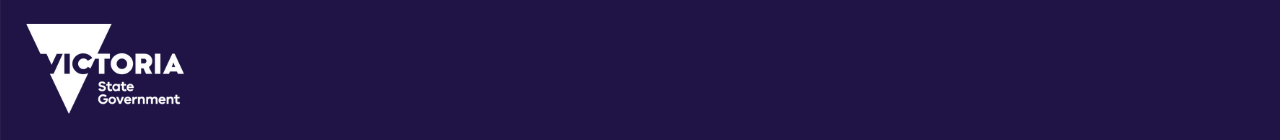 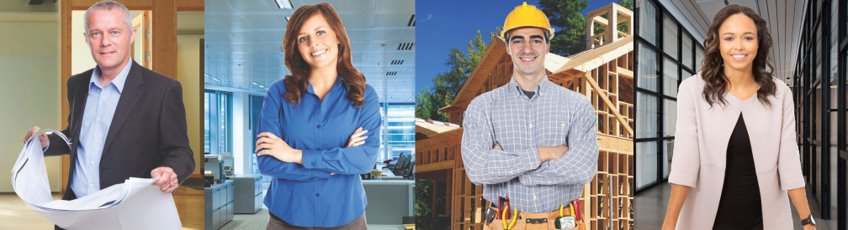 ePlan Release Notes – 26 March 2024ePlan Portal UI v 2.2.0 Applicant Contact / Land Use Victoria:Added a new button ‘Toggle points’ ID’ next to the ‘Observation’ layer within the Layers Pane to show or hide the observation IDs in ‘Data Viewer’Incorporated parcel/plan, survey labels and survey marks layers from LASSI-SPEAR into the ePlan Portal to assist with Vicmap Survey data accessActivated ‘Parcel Search’ tool for plans with local coordinate systemEnhanced the existing Parcel Identification functionality to provide more details from Vicmap and support access to digital data (only for plan examiners in this release) and PDF survey documentationImproved the display format of Easting and Northing coordinates (to 3 decimal places) in 'Data Viewer’Improved the Dashboard settings window by consolidating all relevant tools into one location and adding toggles to allow for the simultaneous opening of multiple ePlans from the Dashboard, as well as automatically running loop checks when an ePlan is opened from the Dashboard or Vicmap SurveyEnabled the modification of starting point coordinates in the ‘Preview’ window by either retrieval of coordinates from SMES or entering the coordinates manuallyApplicant ContactIncorporated the Plan Number and version number in the header of ePlan Editor, Validation Report, SCFF Viewer, and VET windows to assist with identification of the ePlan which is opened in these windows where multiple ePlans are opened from the DashboardLand Use Victoria:Implemented an automatic title comparison toolEnabled direct navigation to Data Viewer screen when the ePlan Portal is called from SPEARChanged the default display of ePlan Dashboard to be loaded without any records similar to SPEAR DashboardImproved the system performance for opening large ePlans in Data Viewer, whether through DCAS search or manual upload functionEnhanced the minimised styling of ‘Title Comparison’ window by highlighting its parent tool (Measure bearing and distance)Added a toggle to Dashboard settings window to automatically display linked plans / survey once an ePlan is opened from Dashboard or Vicmap SurveySCFF Validation Service v 2.2.0Relaxed SCFF validation rule ‘CAD-VR06-01 – Parcel naming convention‘ to accept all existing standard parcel identifiers (SPIs) in Vicmap for non-created parcelsAdded a new SCFF validation rule ‘CAD-VR03-03 – Survey data in non-survey plans’ to ensure the SCFF prepared for a non-survey ePlan does not include survey dataePlan Validation Service v 6.1.0Relaxed ePlan validation rule ‘VR042 – Parcel Name Format’ to accept all existing standard parcel identifiers in Vicmap for non-created parcelsImplemented a new ePlan validation rule ‘VR145- Survey Data for Non-Survey Plans’ to ensure non-survey ePlans do not include survey data